Pielikums Nr.1Madonas novada pašvaldības domes31.05.2022. lēmumam Nr. 346(Protokols Nr. 13, 23. p.) Zemes vienības ar kadastra apzīmējumu 70820010063 sadalīšanas shēma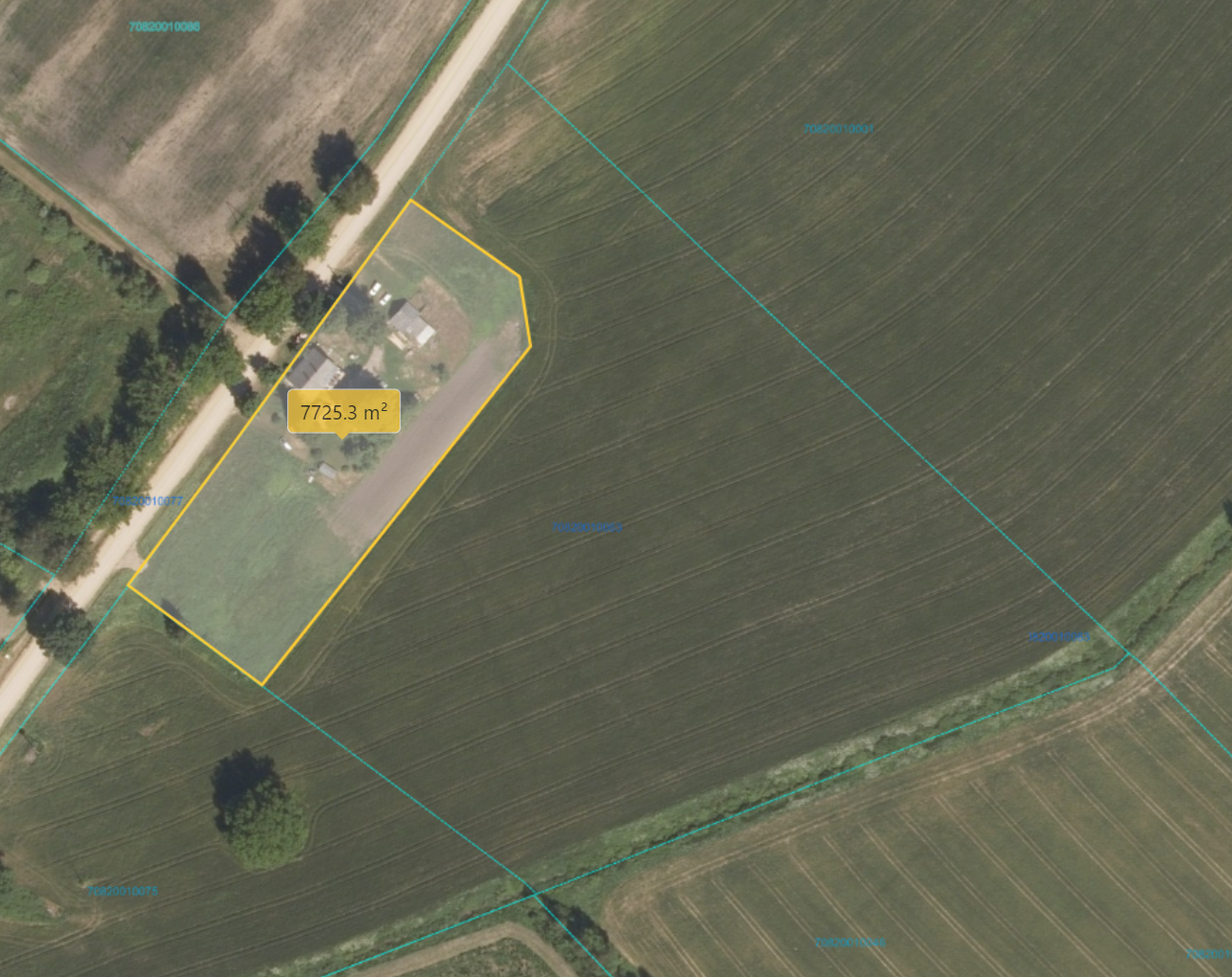 Datu avots: https://topografija.lv/ 2022. gada informācija                                     Projektētās zemes vienības robeža                                     Esošās zemes vienības robeža		        Projektētās zemes vienības platība